Bulletin for Wednesday, April 18, 2018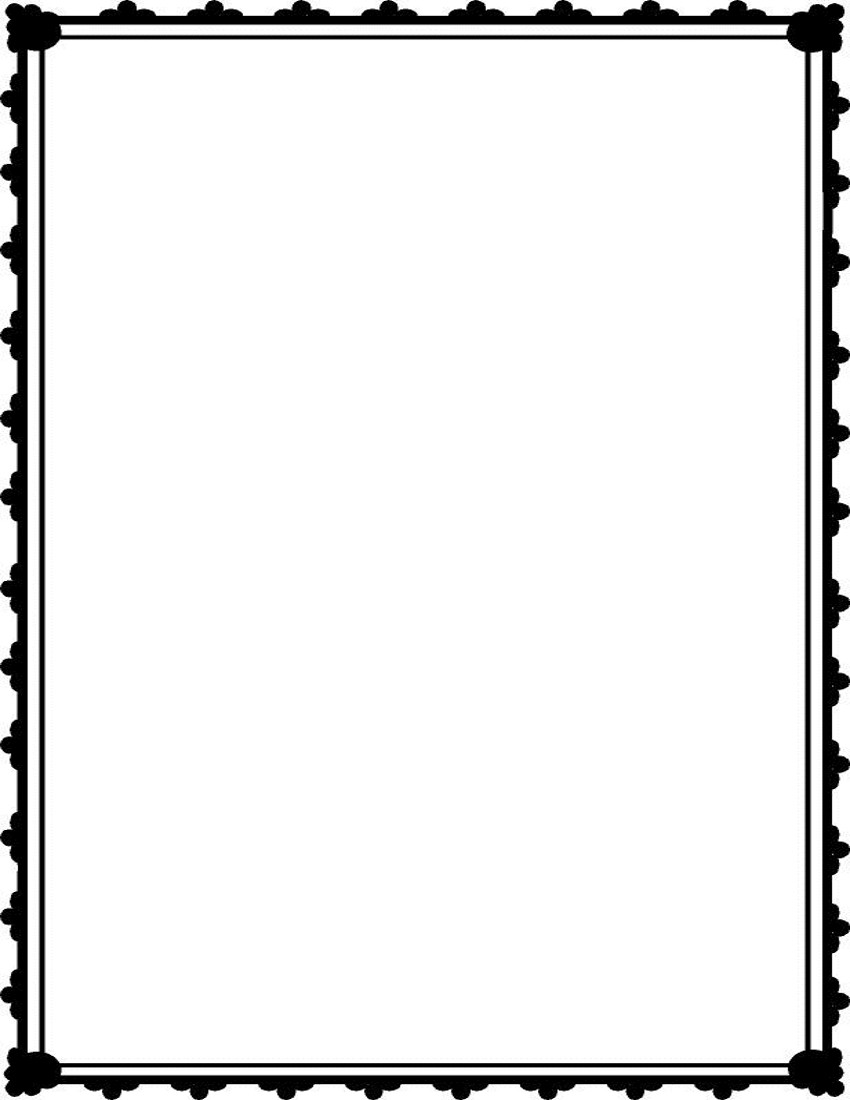 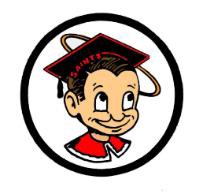 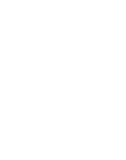 GENERALVery Important: AP students – All 10th, 11th and 12th grade students that sign up to take the AP test need to pre-register.  All 10th and 11th grade students please report to Ethel Pope at 8:30 a.m. on Monday, April 23rd.  All 12th grade students please report to Ethel Pope at 8:30 a.m. on Tuesday, April 24th.Seniors, graduation cap and gowns will be distributed May 1st, during lunch, boy’s gym lobby.Seniors, do you want to give a speech at graduation?  Come to an informative meeting on Monday, April 23rd after school in room 609(ASB room).  Attention OTCR Students:  Please report to room 235 at Lunch or After School on a daily basis until you have completed all of your OTCR courses. Failure to do so may affect your Graduation status.Seniors: Reminder, The Rotary Breakfast Club Scholarship is DUE this Friday. Don't miss the deadline.Attention students and staff.  Our yearbook sales are winding down.  We have less than 35 before we're sold out!  You can buy your copy online at jostensyearbooks.com or at the business office.  We WILL NOT have extras, so make sure you reserve your copy TODAY.  Once they're gone, they're gone.CLUBSThe Society of Women in Engineering will hold our first meeting TODAY. This is new club to promote and encourage young women in the field of engineering and technology.  Come learn about SWE Next. We will meet in room 514 at lunch.Hey FBLA members, there is an IMPORTANT meeting on Thursday April 19th, at Lunch. Please meet at the patio area in front of the 100s Building. We will be taking our picture for the yearbook and handing out applications for FBLA officers next year! Make sure to get to that location as soon as possible to be in the yearbook!Key Club meeting TODAY at lunch in room 355.  We will be taking our club picture for the yearbook so we hope to see all members there.Attention all FFA members, we are having our annual election meeting TODAY at 3:30 PM in Ethel Pope auditorium. Please come rock the vote as we elect those individuals which will be leading our chapter for the coming school year. Hope to see you there.Are you interested in a FREE Summer Gym pass? Join the Project Teen Health After-School Fitness Challenge starting April 24th through May 10th! What is the After-School Fitness Challenge? It is a FREE fitness program every Tuesday, Wednesday, and Thursday for 3 weeks. Where is this challenge located? It is on campus after school from 3-4 p.m. in the aerobics room 341. It is for all fitness levels. Are you up for the challenge? If you are, pick-up a registration form TODAY in the Health Office.SPORTSAny students who would like to participate in sports during the summer or next school year.  The first step to being a student-athlete is getting your sports physical. This year Dignity Health is offering free sports physicals to all students who are interested. They will be at the hospital on Thursdays during the month of May. For more information and to sign up please see either Mr. Hestand in the Athletic Training Room on the south side of the gym across from the swimming pool or Mr. Yamate in room 638.                             Santa Maria High School - Go, Saints!